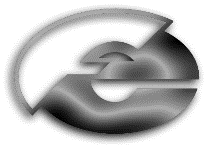 PLAN DELA ZA TOREK, 7.4.2020KOLESARSKI IZPITPripenjam nekaj vaj iz delovnega zvezka, za ponovitev že znane snovi. Vaje lahko delaš ustno.MATEMATIKAReši delovni list.JEZIKKer je bila včerajšnja snov ( zgodbica) obsežnejša, bi morala šteti za dve uri, tako da danes še interaktivno utrjujete snov.ŠPORTMalo se ogrej. Teci kakšen krog okoli hiše/ bloka,... Naredi nekaj gimnastičnih vaj, ki jih že zelo dobro poznaš. Potem pa poskusi z metom žoge v cilj. Spodaj bom dala nekaj predlogov. Igre za učenje meta v ciljIgra: Kdo pride v višji razred?Na steno obesimo večjo tarčo, npr. obroč, narišemo smeškota ... Dva metra pred tarčo narišemo črto, nato naredimo vzporedno še več črt v razdalji enega metra. Učenec se postavi na prvo črto, to je 1. razred in skuša z žogo zadeti tarčo. Če se mu to posreči, stopi na drugo črto, to je 2. razred ... Zmaga učenec, ki pride v najvišji razred.Igra: Lov na zajčke (učenci so člani tvoje družine)Učenci stojijo v krogu. V sredini so tri žoge. Pokličemo igralca, ta je lovec. Lovec hitro steče k žogam, zajčki se razbežijo. Ko lovec prime eno žogo v roko, zakliče: Stoj!” Vsi zajci se morajo ustaviti. Lovec meče žoge v zajce. Kogar zadane, je izločen iz igre. Igro večkrat ponovimo.Osnovna šola Frana Erjavca Nova GoricaKidričeva ulica 36, 5000 Nova GoricaTOREKTOREKRUUtrjevanjeSLJInteraktivno utrjevanjeTJAMATPisno deljenjeŠPORokomet – met v cilj